Studienseminar GHRF Offenbach 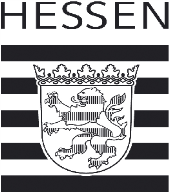 S T U N D E N P L A N    Abgabetermin im Einführungssphase:  01.06. / 01.12.LiV:        								Personalnummer:  Schule/Ort: Beginn des Vorbereitungsdienstes:         ___________________________		   Lehramt (   )	an Grundschulen			      Bitte aufführen:         		 Uhrzeit,  Klasse,  Fach(   )	für Förderpädagogik		      Art des Unterrichtes:	  	(H) Hospitation / angeleiteter Unterricht(   )	an Haupt-/Realschulen	zutreffendes bitte ankreuzen		V O R M I T T A GN A C H M I T T A GDatum                                   Unterschrift LiV                                         Unterschrift Schulleitung + StempelStd.BeginnMontagDienstagMittwochDonnerstagFreitag1.2.3.4.5.6.7.89.10.Anzahl der Hospitationsstunden (H)Ausbildungsverpflichtung an der Schule
§ 43 Durchführungsverordnung HLbG DV Einführungsphase: 10 Wochenstunden Hospitation und angeleitetem Unterricht 1. Unterrichtsfach:2. Unterrichtsfach:3. Unterrichtsfach: